Part 1a: ContextPart 1b: Development areasPart 2: Observer notesRelevant UKPSF dimension elements in brackets (others may apply). Student reference only. Part 3 Participant evaluation and reflection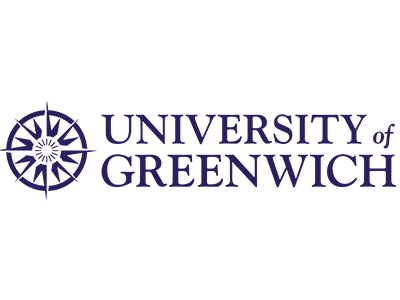 PGC/ ALT HEThird Party Observation (TPO) FormTeacher/LecturerDateObserver TimePersonal tutorVenueProgramme/ Module & levelNumbersregistered:in class: Type of session(e.g. lecture, seminar, lab work)Topic/ Session titleUse this space to identify areas that you feel need development or have arisen in previous TPOsPlanning and preparation (A1, A4)e.g. Organisation of space, physical and online resource preparation, planning materials, outcomesOverall structure(A1-A4; K1-K4, V1)Connections between subject material and wider contexts/ content; variety in activity and interaction; pace; levelCommunication and interaction(K2-K4; V1-V2)Clarity of explanations; reinforcement, rephrasing & paraphrasing; questions from students; use of AV and other resources to support content; types of interaction; extent of engagementMonitoring learning and feedback(A3, V1-V2)Types of assessment on plan and in session;Types and frequency of questions; breadth and depth of responses; formative activities; methods of feedback, acknowledgement and praiseRelationships(K2-K3, K5; V1-V2)Rapport; ‘atmosphere’ ; approachability, (differentiated) support, guidance, responding to feedback from studentsSummaryThis section should be completed after your post observation discussion. Use this space to reflect on your perceptions of the session and on those recorded above. It may help to use the key points from your discussion as headings or you could take a holistic approach and use a model of reflection. It is essential you do this as it makes a significant contribution towards your portfolio submission. Your reflection (250-500 words): This section should be completed after your post observation discussion. Use this space to reflect on your perceptions of the session and on those recorded above. It may help to use the key points from your discussion as headings or you could take a holistic approach and use a model of reflection. It is essential you do this as it makes a significant contribution towards your portfolio submission. Your reflection (250-500 words): SuccessesIdentify evidence from the feedback and your reflection and put the UKPSF reference in bracketsBullet points:Action Development points, areas for further discussion/ consideration-Identify/ summarise key action points 